Печатное средство массовой информации органов местного самоуправления муниципального образования Елизаветинское сельское поселение Гатчинского муниципального района Ленинградской области – печатное изданиеАДМИНИСТРАЦИЯ МУНИЦИПАЛЬНОГО ОБРАЗОВАНИЯЕЛИЗАВЕТИНСКОГО СЕЛЬСКОГО ПОСЕЛЕНИЯГАТЧИНСКОГО МУНИЦИПАЛЬНОГО РАЙОНАЛЕНИНГРАДСКОЙ ОБЛАСТИПОСТАНОВЛЕНИЕ15.11.2022г.                                                                           № 465«О признании постановления администрации муниципального образования Елизаветинского сельского поселения Гатчинского муниципального района Ленинградской области от 04.06.2021 № 204 «Об утверждении Административного регламента администрации Елизаветинского сельского поселения Гатчинского муниципального района Ленинградской области по предоставлению муниципальной услуги «Регистрация трудовых договоров и фактов прекращения трудовых договоров работников с работодателями - физическими лицами, не являющимися индивидуальными предпринимателями» утратившим силу»           В соответствии с  Федеральным законом от 06.10.2003 №131-ФЗ «Об общих принципах организации местного самоуправления в Российской Федерации», Федеральным законом РФ от 27.07.2010 №210-ФЗ «Об организации предоставления государственных и муниципальных услуг», Постановлением Правительства Российской Федерации от 16.05.2011 №373 «О разработке и утверждении административных регламентов исполнения государственных функций и административных регламентов предоставления государственных услуг», на основании пункта 8 протокола от 03.08.2021 П-95/2021заседания комиссии по повышению качества и доступности предоставления государственных и муниципальных услуг в Ленинградской области, руководствуясь Уставом муниципального образования Елизаветинское сельское поселение Гатчинского муниципального района Ленинградской области, администрация Елизаветинского сельского поселенияПОСТАНОВЛЯЕТ:1. Признать утратившими силу Постановление от 04.06.2021 № 204 «Об утверждении Административного регламента администрации Елизаветинского сельского поселения Гатчинского муниципального района Ленинградской области по предоставлению муниципальной услуги «Регистрация трудовых договоров и фактов прекращения трудовых договоров работников с работодателями - физическими лицами, не являющимися индивидуальными предпринимателями.2. Настоящее Постановление вступает в силу с момента официального опубликования в печатном издании «Елизаветинский вестник» и размещения на официальном сайте Елизаветинского сельского поселения и вступает в силу после его официального опубликования.       3. Контроль за исполнением настоящего постановления возложить на главу администрации.Вр.и.о. главы администрации                                       Елизаветинского сельского поселения               В.В. ПоповичАДМИНИСТРАЦИЯ МУНИЦИПАЛЬНОГО ОБРАЗОВАНИЯЕЛИЗАВЕТИНСКОГО СЕЛЬСКОГО ПОСЕЛЕНИЯГАТЧИНСКОГО МУНИЦИПАЛЬНОГО РАЙОНАЛЕНИНГРАДСКОЙ ОБЛАСТИПОСТАНОВЛЕНИЕ15.11.2022г.                                                                           № 466«Об утверждении состава Межведомственной комиссии по признанию жилых помещений пригодными для проживания граждан, а также многоквартирного дома аварийным и подлежащим сносу муниципального образования Елизаветинского сельского поселения»В соответствии с Жилищным кодексом Российской Федерации от 29.12.2004 № 188-ФЗ, Уставом муниципального образования Елизаветинское сельское поселение, Постановление Правительства РФ от 28.01.2006 № 47 «Об утверждении Положения о признании помещения жилым помещением, жилого помещения непригодным для проживания, многоквартирного дома аварийным и подлежащим сносу или реконструкции, садового дома жилым домом и жилого дома садовым домом», Положением «О Межведомственной комиссии по признанию жилых помещений пригодными для проживания граждан, а также многоквартирного дома аварийным и подлежащим сносу муниципального образования Елизаветинского сельского поселения», Положением «О порядке сноса жилых домов, жилых помещений, признанных непригодными для проживания, аварийными и подлежащими снос, расположенных на территории муниципального образования Елизаветинское сельское поселение Гатчинского муниципального района Ленинградской области», утвержденным постановлением администрации Елизаветинского сельского поселения от 28.11.2011 № 419, а также в целях обеспечения безопасных условий проживания граждан, администрация Елизаветинского сельского поселенияПОСТАНОВЛЯЕТ:1.  Утвердить состав Межведомственной комиссии по признанию жилых помещений пригодными для проживания, а также многоквартирного дома аварийным и подлежащим сносу муниципального образования Елизаветинского сельского поселения:-  Председатель комиссии: заместитель главы администрации Елизаветинского сельского поселения;-  Заместитель председателя комиссии: начальник отдела по земельным вопросам и имуществу администрации Елизаветинского сельского поселения;-  Секретарь комиссии: главный специалист отдела по земельным вопросам и имуществу администрации Елизаветинского сельского поселения;Члены комиссии:- главный специалист – юрист администрации Елизаветинского сельского поселения;- начальник отдела бюджетного учета и отчетности – главный бухгалтер администрации Елизаветинского сельского поселения;-  специалист территориального отдела территориального управления Федеральной службы по надзору в сфере прав потребителей и благополучия человека по Гатчинскому району – (по согласованию);- специалист отдела муниципального жилищного контроля администрации Гатчинского муниципального района Ленинградской области (по согласованию);- специалист Комитета государственного контроля природопользования и экологической безопасности Ленинградской области (по согласованию);-  представитель МУП ЖКХ «Сиверский» – (по согласованию);-  собственник жилого помещения либо уполномоченное им лицо с правом совещательного голоса.2.  Постановление администрации муниципального образования Елизаветинского сельского поселения от 01.07.2022 № 289 «Об утверждении состава Межведомственной комиссии по признанию жилых помещений пригодными для проживания граждан, а также многоквартирного дома аварийным и подлежащим сносу муниципального образования Елизаветинского сельского поселения» – считать утратившим силу.3.  Смирновой Лилии Александровне – ознакомить председателя, заместителя председателя и членов комиссии с настоящим постановлением под роспись.4.  Настоящее постановление вступает в силу с момента его обнародования.5.  Контроль за исполнением настоящего постановления возложить на главу администрации.Вр.и.о. главы администрации                                       Елизаветинского сельского поселения               В.В. ПоповичЕлизаветинский Вестник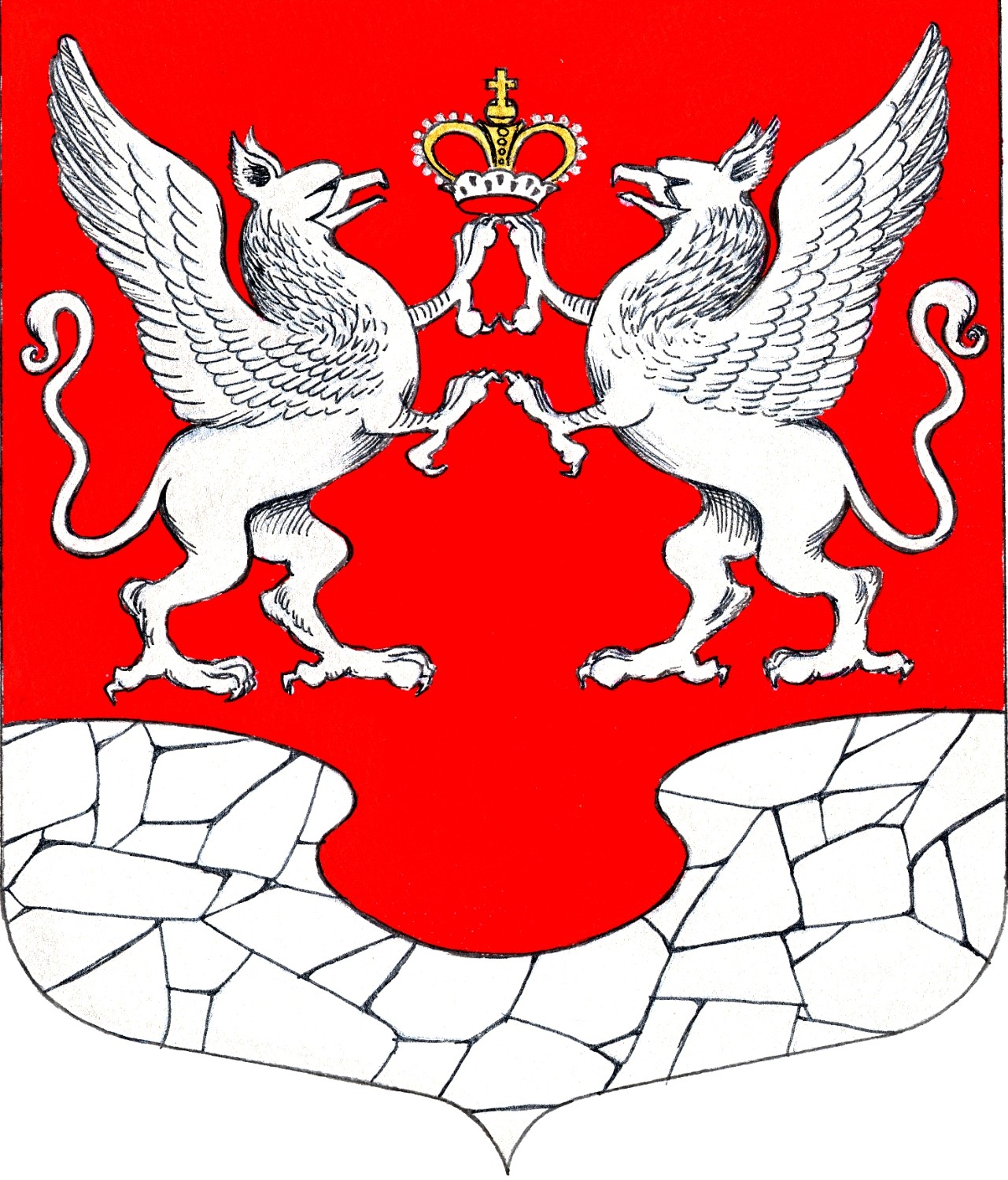         15 ноября         2022 года         № 40